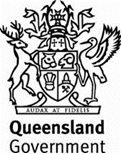 Annexure MRTS64.1 (November 2020)Annexure MRTS64.1 (November 2020)Annexure MRTS64.1 (November 2020)Driven Tubular Steel Piles (with reinforced concrete pile shaft)Driven Tubular Steel Piles (with reinforced concrete pile shaft)Driven Tubular Steel Piles (with reinforced concrete pile shaft)Specific Contract RequirementsSpecific Contract RequirementsSpecific Contract RequirementsContract Number Contract Number Note:Clause references within brackets in this Annexure refer to Clauses in the parent Technical Specification MRTS64 unless otherwise noted.Clause references within brackets in this Annexure refer to Clauses in the parent Technical Specification MRTS64 unless otherwise noted.Clause references within brackets in this Annexure refer to Clauses in the parent Technical Specification MRTS64 unless otherwise noted.Part A – Completed by Principal as Part of BriefDesign hammer (Clause 9)Part A – Completed by Principal as Part of BriefDesign hammer (Clause 9)Part A – Completed by Principal as Part of BriefDesign hammer (Clause 9)Part A – Completed by Principal as Part of BriefDesign hammer (Clause 9)Part A – Completed by Principal as Part of BriefDesign hammer (Clause 9)No.Hammer typeHammer Mass (tonne)Input Energy
(tonne metres)12Pile requirements (Clause 9)Pile requirements (Clause 9)Pile requirements (Clause 9)Pile requirements (Clause 9)Pile requirements (Clause 9)Pile requirements (Clause 9)No.Pile LocationRequired Minimum Ultimate Capacity (kN)Required Minimum Energy Input per Blow (tonne metres)Final Set per Blow Using Proposed Hammer (mm) 11,2Supplementary requirements (Clause 16)Supplementary requirements (Clause 16)Supplementary requirements (Clause 16)Supplementary requirements (Clause 16)Supplementary requirements (Clause 16)Supplementary requirements (Clause 16)The following supplementary requirements shall apply.The following supplementary requirements shall apply.The following supplementary requirements shall apply.The following supplementary requirements shall apply.The following supplementary requirements shall apply.